Cadastro de Conta Bancária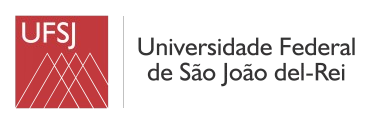 RequerimentoI – IDENTIFICAÇÃOI – IDENTIFICAÇÃOI – IDENTIFICAÇÃOI – IDENTIFICAÇÃOI – IDENTIFICAÇÃONome:Nome:Nome Social:Nome Social:CPF:CPF:II – REQUERIMENTOII – REQUERIMENTOII – REQUERIMENTOII – REQUERIMENTOII – REQUERIMENTOSolicito à Divisão de Administração de Pessoal da UFSJ que efetue depósito da minha remuneração, na:Solicito à Divisão de Administração de Pessoal da UFSJ que efetue depósito da minha remuneração, na:Solicito à Divisão de Administração de Pessoal da UFSJ que efetue depósito da minha remuneração, na:Solicito à Divisão de Administração de Pessoal da UFSJ que efetue depósito da minha remuneração, na:Solicito à Divisão de Administração de Pessoal da UFSJ que efetue depósito da minha remuneração, na:II.2 – DADOS BANCÁRIOSII.2 – DADOS BANCÁRIOSII.2 – DADOS BANCÁRIOSII.2 – DADOS BANCÁRIOSII.2 – DADOS BANCÁRIOSCONTA SALÁRIOCONTA SALÁRIOCONTA SALÁRIONº:                Nº:                Banco:                Agência nº:              Agência nº:              Denominação da agência:               Cidade:                  CONTA CORRENTE PARA OUTRAS OPERAÇÕESCONTA CORRENTE PARA OUTRAS OPERAÇÕESCONTA CORRENTE PARA OUTRAS OPERAÇÕESNº:                         Nº:                         Banco:                  Agência nº:                   Agência nº:                   Denominação da agência:                   Cidade:                         ATENÇÃO:Anexar à este requerimento a comprovação do número da conta bancária.São aceitos os seguintes documentos para comprovação: Extrato bancário, Cópia do talão de cheques ou Declaração da entidade bancária.As informações bancárias fornecidas neste formulário são de inteira responsabilidade do servidor. Alertamos para a necessidade da exatidão dos dados, a fim de evitar o desvio do valor depositado e atrasos no pagamento.ATENÇÃO:Anexar à este requerimento a comprovação do número da conta bancária.São aceitos os seguintes documentos para comprovação: Extrato bancário, Cópia do talão de cheques ou Declaração da entidade bancária.As informações bancárias fornecidas neste formulário são de inteira responsabilidade do servidor. Alertamos para a necessidade da exatidão dos dados, a fim de evitar o desvio do valor depositado e atrasos no pagamento.ATENÇÃO:Anexar à este requerimento a comprovação do número da conta bancária.São aceitos os seguintes documentos para comprovação: Extrato bancário, Cópia do talão de cheques ou Declaração da entidade bancária.As informações bancárias fornecidas neste formulário são de inteira responsabilidade do servidor. Alertamos para a necessidade da exatidão dos dados, a fim de evitar o desvio do valor depositado e atrasos no pagamento.ATENÇÃO:Anexar à este requerimento a comprovação do número da conta bancária.São aceitos os seguintes documentos para comprovação: Extrato bancário, Cópia do talão de cheques ou Declaração da entidade bancária.As informações bancárias fornecidas neste formulário são de inteira responsabilidade do servidor. Alertamos para a necessidade da exatidão dos dados, a fim de evitar o desvio do valor depositado e atrasos no pagamento.ATENÇÃO:Anexar à este requerimento a comprovação do número da conta bancária.São aceitos os seguintes documentos para comprovação: Extrato bancário, Cópia do talão de cheques ou Declaração da entidade bancária.As informações bancárias fornecidas neste formulário são de inteira responsabilidade do servidor. Alertamos para a necessidade da exatidão dos dados, a fim de evitar o desvio do valor depositado e atrasos no pagamento.